Письмо № 1141 от 14 ноября 2023 года О КПК для учителей математикиРуководителям ОО В соответствии с письмом ДИРО №15/332 от 13.11.2023г. МКУ «Управление образования» уведомляет вас о начале курсов повышения квалификации для учителей математики по программе: «Повышение профессиональных компетенций учителей математики на основе анализа типичных ошибок ЕГЭ».Просим вас проинформировать слушателей согласно списку, представленному в приложении, и обеспечить их явку на очный формат занятий в установленные графиком дату и время.Форма проведения занятий: очная с использованием дистанционных образовательных технологий.График занятий:15.11.2023 г. в 11:40 ч. (Аудитория 211, 2 этаж ДИРО);	16.11.2023 г. в 13:15 ч. (Аудитория 211, 2 этаж ДИРО);	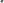 17- 18.11.2023 г. дистанционно на платформе «Сферум»21.11.2023 г, в 09:00 ч. — Итоговая аттестация (Аудитория №2, №3 -1 этаж ДИРО).Слушателям при себе иметь копии паспорта и СНИЛСНачальник  МКУ «Управление образования»:                                   Х.ИсаеваИсп.Магомедова У.К. Тел: 8 903 482 57 46Приложение №1«Повышение профессиональных компетенций учителей математики на основе анализа типичных ошибок ЕГЭ»  «Повышение профессиональных компетенций учителей математики на основе анализа типичных ошибок ЕГЭ»  «Повышение профессиональных компетенций учителей математики на основе анализа типичных ошибок ЕГЭ»  «Повышение профессиональных компетенций учителей математики на основе анализа типичных ошибок ЕГЭ»  «Повышение профессиональных компетенций учителей математики на основе анализа типичных ошибок ЕГЭ»  Место проведения: ЦНППМ ГБУ ДПО «ДИРО» Место проведения: ЦНППМ ГБУ ДПО «ДИРО» Место проведения: ЦНППМ ГБУ ДПО «ДИРО» Место проведения: ЦНППМ ГБУ ДПО «ДИРО» Место проведения: ЦНППМ ГБУ ДПО «ДИРО» г. Махачкала, ул. Магомедтагирова 159, 1 этажг. Махачкала, ул. Магомедтагирова 159, 1 этажг. Махачкала, ул. Магомедтагирова 159, 1 этажг. Махачкала, ул. Магомедтагирова 159, 1 этажг. Махачкала, ул. Магомедтагирова 159, 1 этажОчный этап занятий: 15, 16 ноября 2023 г. Очный этап занятий: 15, 16 ноября 2023 г. Очный этап занятий: 15, 16 ноября 2023 г. Очный этап занятий: 15, 16 ноября 2023 г. Очный этап занятий: 15, 16 ноября 2023 г. Начало занятий  - 11:40Начало занятий  - 11:40Начало занятий  - 11:40Начало занятий  - 11:40Начало занятий  - 11:40№Фамилия Имя ОтчествоОбразовательная организацияМуниципалитет1Манапова Наврат МуталимовнаМКОУ "Новомугринская СОШ"Сергокалинский район2Рамазанова Барият МагомедсаламовнаМКОУ "Нижнемулебкинская СОШ"Сергокалинский район